О-Э-СХО-З-О- 1 ■1№ 206005-2020-1963от 13.03.2020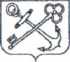 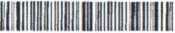 ПРАВИТЕЛЬСТВО ЛЕНИНГРАДСКОЙ ОБЛАСТИПОСТАНОВЛЕНИЕот 13 марта 2020 года № 117О введении на территории Ленинградской области режима
повышенной готовности для органов управления
и сил Ленинградской областной подсистемы РСЧС
и некоторых мерах по предотвращению распространения
новой коронавирусной инфекции (2019-nCoV)
на территории Ленинградской областиВ соответствии с подпунктом "б" пункта 6 статьи 4.1 Федерального закона от 21 декабря 1994 года № 68-ФЗ "О защите населения и территорий от чрезвычайных ситуаций природного и техногенного характера", постановлением Главного государственного санитарного врача Российской Федерации от 2 марта 2020 года № 5 "О дополнительных мерах по снижению рисков завоза и распространения новой коронавирусной инфекции (2019-nCoV)", в связи с угрозой распространения в Ленинградской области новой коронавирусной инфекции (2019-nCoV), в целях защиты населения Ленинградской области и создания условий для предупреждения возникновения чрезвычайной ситуации Правительство Ленинградской области постановляет:Ввести на территории Ленинградской области режим повышенной готовности для органов управления и сил Ленинградской областной подсистемы РСЧС.Запретить с 15 марта 2020 года до отмены запрета проведение на территории Ленинградской области театрально-зрелищных, культурнопросветительских, зрелищно-развлекательных, спортивных и других массовых мероприятий с числом участников более 300 человек.Рекомендовать гражданам Российской Федерации, проживающим и временно находящимся в Ленинградской области (далее — граждане), воздержаться от поездок за пределы Российской Федерации, а также от посещения театрально-зрелищных, культурнопросветительских, зрелищно-развлекательных, спортивных и другихмассовых мероприятий, в том числе на территории иных субъектов Российской Федерации.Рекомендовать гражданам, прибывшим из Китайской Народной Республики, Республики Корея, Итальянской Республики, Исламской Республики Иран, Французской Республики, Федеративной Республики Германия, Королевства Испания, а также государств, в отношении граждан которых введены в установленном порядке ограничения на въезд в Российской Федерации, обеспечить свою изоляцию на дому на 14 дней со дня возвращения в Российскую Федерацию, осуществлять вызов медицинского работника амбулаторнополиклинического учреждения по месту жительства для осмотра.Рекомендовать гражданам, посещавшим территории за пределами Российской Федерации, где зарегистрированы случаи новой коронавирусной инфекции (2019-nCoV) (далее — коронавирусная инфекция), в соответствии с информацией на сайте Всемирной организации здравоохранения в информационно-телекоммуникационной сети "Интернет" (www.who.int):Незамедлительно сообщать о своем возвращении в Российскую Федерацию, месте, датах пребывания на территориях, указанных в пункте 5 настоящего постановления, контактную информацию по номеру телефона горячей линии Комитета по здравоохранению Ленинградской области (+7(812)6796003, +7(931)0020303).При появлении признаков инфекционного заболевания (повышенная температура тела, кашель и др.) незамедлительно обращаться за медицинской помощью на дому с вызовом медицинского работника без посещения медицинских организаций.Комитету по здравоохранению Ленинградской области:Обеспечить работу' медицинских организаций в условиях строго противоэпидемического режима: исключить возможность перекрещивания потоков пациентов с различной степенью эпидемиологической опасности, ограничить доступ посетителей к больным, усилить режим текущей дезинфекции с применением дезинфицирующих средств, обладающих широким спектром антимикробной и вирулицидной активности.Обеспечить готовность к приему и оперативному оказанию медицинской помощи больным с признаками инфекционного заболевания (повышенная температура тела, кашель и др.), отбору биологического материала и направлению его для исследования на коронавирусную инфекцию.Обеспечить дополнительную подготовку медицинского персонала к приему пациентов с признаками инфекционного заболевания.Обеспечить проведение проверок состояния медицинского оборудования, в том числе аппаратов искусственной вентиляции легких.ел1нингр*дской «мллсги3Организовать мониторинг обеспеченности противовирусными препаратами стационарной и поликлинической сети Ленинградской области.Рекомендовать общественным объединениям воздержаться от организации публичных мероприятий.Рекомендовать работодателям, осуществляющим деятельность на территории Ленинградской области:Воздержаться от направления своих работников в служебные командировки на территории иностранных государств, от проведения мероприятий с участием иностранных граждан, а также от принятия участия в таких мероприятиях с момента вступления в силу настоящего постановления.Осуществлять мероприятия, направленные на выявление работников с признаками инфекционного заболевания (повышенная Температура тела, кашель и др.) и недопущение нахождения таких работников на рабочем месте.При поступлении запроса Управления Федеральной службы по надзору в сфере защиты прав потребителей и благополучия человека по Ленинградской области и его территориальных отделов незамедлительно представлять информацию о всех контактах работника, заболевшего коронавирусной инфекцией, в связи с исполнением им трудовых функций.При поступлении информации от Управления Федеральной службы по надзору в сфере защиты прав потребителей и благополучия человека по Ленинградской области и его территориальных отделов о заболевании работника коронавирусной инфекцией организовать проведение дезинфекции помещений, где находился указанный заболевший работник.Активизировать внедрение дистанционных способов проведения собраний, совещаний и иных подобных мероприятий с использованием сетей связи общего пользования.Рекомендовать юридическим лицам и индивидуальным предпринимателям, осуществляющим деятельность в местах массового скопления людей (в том числе на торговых объектах, в местах проведения театрально-зрелищных, культурно-просветительских, зрелищноразвлекательных, спортивных мероприятий) и перевозку железнодорожным, автомобильным транспортом, регулярно проводить мероприятия по дезинфекции, размещать при входах и в местах наибольшего скопления людей антисептические средства для работников и лиц, посещающих организации, устройства для обеззараживания воздуха.Рекомендовать частным организациям, а также государственным организациям, находящимся в ведении федеральных2W005OM0 05-2020-196 3(1)органов исполнительных власти, осуществляющим образовательную деятельность:Осуществлять мероприятия по выявлению лиц с признаками инфекционного заболевания (повышенная температура тела, кашель и др.) и недопущению нахождения таких обучающихся на учебных местах.Обеспечить ежедневную дезинфекцию помещений указанных организаций, размещать при входах и в местах наибольшего скопления людей антисептические средства для работников и лиц, посещающих организации, устройства для обеззараживания воздуха.Отказаться от организации и участия организованных коллективов в театрально-зрелищных, культурно-просветительских, зрелищно-развлекательных, спортивных и других массовых мероприятиях.Рекомендовать органам местного самоуправления Ленинградской области:Создать оперативные штабы по реализации мер профилактики и контроля за распространением коронавирусной инфекции на территории районов Ленинградской области, к задачам которых отнести в том числе анализ ситуации, связанной с распространением коронавирусной инфекции, и представление соответствующей информации в межведомственный штаб по недопущению возникновения на территории Ленинградской области очагов новой коронавирусной инфекции (2019-nCoV), утвержденный решением Санитарнопротивоэпидемической комиссии при Правительстве Ленинградской области от 30 января 2020 года № 1.Осуществлять мероприятия, направленные на выявление работников с признаками инфекционного заболевания (повышенная температура тела, кашель и др.) и недопущение нахождения таких работников на рабочем месте).Воздержаться от направления лиц, замещающих муниципальные должности, должности муниципальной службы в Ленинградской области, и иных работников в служебные командировки на территории иностранных государств с момента вступления в силу настоящего постановления.Обеспечить информирование населения о мерах по противодействию распространению в Ленинградской области коронавирусной инфекции, в том числе о необходимости соблюдения требований и рекомендаций, указанных в настоящем постановлении.Оказывать в пределах компетенции содействие гражданам в выполнении требований и рекомендаций, указанных в настоящем по становлении.Обеспечить в подведомственных муниципальных организациях осуществление мероприятий по выявлению лиц с признаками инфекционного заболевания (повышенная температура тела, кашель и др.) и организовать выполнение мероприятий по их изоляции и направлению в медицинские учреждения, проведение ежедневнойв настоящем постановлении.Оказывать в пределах своей компетенции содействие органам исполнительной власти Ленинградской области в реализации мер по противодействию распространению в Ленинградской области коронавирусной инфекции.Органам исполнительной власти Ленинградской области :Запретить направлять лиц, замещающих государственные должности Ленинградской области, должности государственной гражданской службы Ленинградской области, и иных работников в служебные командировки на территории иностранных государств с момента вступления в силу настоящего постановления.Отказаться от проведения мероприятий с участием иностранных граждан, а также от участия в таких мероприятиях, за исключением мероприятий, проведение и участие в которых осуществляется по поручению Губернатора Ленинградской области, данному после вступления в силу настоящего постановления.Обеспечить информирование населения о мерах по противодействию распространению в Ленинградской области коронавирусной инфекции, в том числе о необходимости соблюдения требований и рекомендаций, указанных в настоящем постановлении.Оказывать в пределах своей компетенции содействие гражданам в выполнении требований и рекомендаций, указанных в настоящем постановлении.Организовать взаимодействие с подведомственными им государственными учреждениями Ленинградской области и государственными унитарными предприятиями Ленинградской области, направленное на соблюдение данными организациями и их работниками требований и рекомендаций, указанных в настоящем постановлении.Комитету по социальной защите населения Ленинградской области организовать взаимодействие с государственными учреждениями социального обслуживания и иными организациями, включенными в реестр поставщиков социальных услуг, в целях обеспечения оказания их работниками содействия гражданам в выполнении требований и рекомендаций, указанных в настоящем постановлении.Органам исполнительной власти Ленинградской области обеспечить в находящихся в их ведении образовательных, медицинских и иных подведомственных организациях Ленинградской области выполнение мероприятий, направленных:на осуществление мероприятий по выявлению лиц с признаками инфекционного заболевания (повышенная температура тела, кашель и др.), организовать выполнение мероприятий по их изоляции и направлению в медицинские учреждения;на проведение ежедневной дезинфекции помещений указанных организаций, размещение информационных материалов по профилактике новой коронавирусной инфекции всеми доступными способами, размещение при входах и в местах наибольшего скопления людей антисептических средств для работников и лиц, посещающих организации, устройств для обеззараживания воздуха.Комитету по тарифам и ценовой политике Ленинградской области обеспечить проведение мониторинга цен на противовирусные препараты в Ленинградской области.Настоящее постановление вступает в силу с даты официального опубликования.Контроль за исполнением постановления возложить на заместителя Председателя Правительства Ленинградской области по социальным вопросам.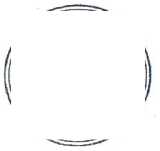 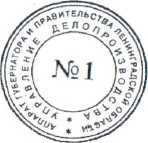 в ПРАВИТЕЛЬСТВОЛЕНИНГРАДСКОЙОвЛАСТИ